REPASO: América Central, El Caribe y América Sur 	Nombre:________________________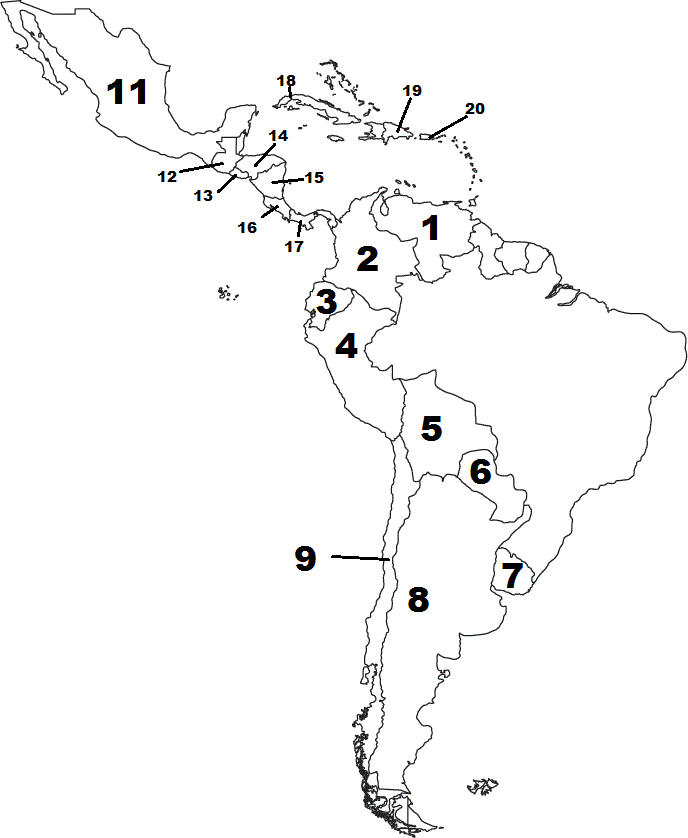 